ПОЯСНИТЕЛЬНАЯ ЗАПИСКА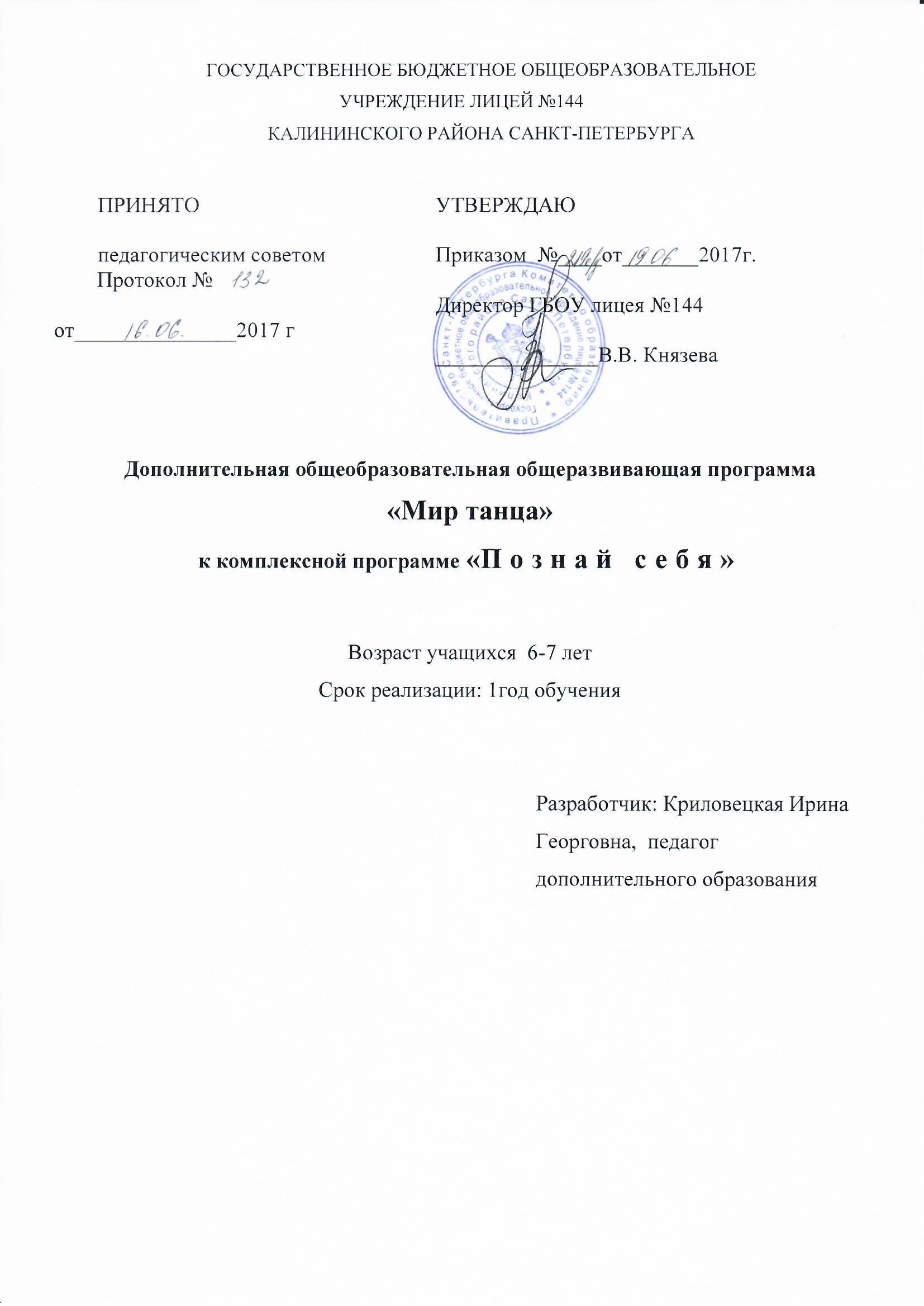 Школьный возраст - один из наиболее ответственных периодов в жизни каждого человека. Именно в эти годы закладываются основы здоровья, гармоничного умственного, нравственного и физического развития ребенка, формируется личность человека. Искусство танца – это синтез эстетического и физического развития человека. Общеразвивающие упражнения, упражнения партерной гимнастики, элементы танца исполняются под музыкальное сопровождение. Образность, различный характер музыки, многообразие её жанров повышает эмоциональность детей, питает воображение. Увлекательно, в процессе игры, выполняя различные движения и упражнения, укрепляется опорно-двигательный аппарат, развиваются координация движений и ориентация в пространстве.Программа «Мир танца» входит в состав комплексной программы «Познай себя», разработана в соответствии с общей концепцией воспитания и современными методиками, и формами обучения танцам. Направленность программы «Мир танца» – художественная, ориентирована на общекультурный уровень освоения.Актуальность. Основной целью занятий танцами является пробуждение в детях стремления к прекрасному, интереса к музыкальному и танцевальному творчеству; усиление эмоциональной отзывчивости и творческой активности; знакомство детей с танцевальной культурой своего народа и народов других стран; развитие образного мышления и воображения. Танец обладает огромными возможностями для полноценного эстетического совершенствования ребёнка, для его гармоничного духовного и физического развития.Занятия танцем формируют правильную осанку, прививают основы этикета и грамотной манеры поведения в обществе, дают представление об актёрском мастерстве.Танец имеет огромное значение как средство воспитания национального самосознания. Получение сведений о танцах разных народов и различных эпох необходимо, т.к. каждый народ имеет свои, только ему присущие танцы, в которых отражены его душа, его история, его обычаи и характер.Целесообразность. Программа направлена на гармоничное развитие личности, на формирование у детей танцевальных навыков, что способствует повышению общей культуры ребенка, дает возможность выбора дальнейшего образовательного маршрута во внеурочной деятельности. Танцы имеют большое воспитательное значение и доставляют эстетическую радость. Данная программа сориентирована на работу с детьми, независимо от наличия у них специальных физических данных, на воспитание хореографической культуры и привитие начальных навыков в искусстве танца.Программа предполагает освоение азов ритмики, азбуки классического танца, изучение танцевальных элементов, исполнение детских и народных танцев и воспитание способности к танцевально-музыкальной импровизации.Адресат программы. Принимаются дети 6-7 лет.Цель программы: формирование общей культуры учащихся через приобщение к хореографическому творчеству.Задачи:Обучающие:формировать у детей танцевальные знания, умения, навыки на основе овладения и освоения программного материала;дать первоначальную хореографическую подготовку, выявлять способности ребенка;дать представление о танцевальном образе.Развивающие:способствовать эстетическому развитию и самоопределению ребёнка;прививать интерес к занятиям, любовь к танцам;развивать танцевальные и музыкальные способности, память и внимание;развивать творческие способности.Воспитательные:воспитывать культуру поведения и общения;воспитывать умение работать в коллективе;организовывать здоровый и содержательный досуг.Условия реализации программыПрограмма «Мир танца» рассчитана на один год обучения.Количество часов – 36 часов в год (1 академический час в неделю)Набор и формирование групп осуществляется без вступительных испытаний. Так как занятия проводятся один раз в неделю, основное внимание уделяется постановке танцевальных номеров для проводимых в школе праздников.Материально-техническое обеспечение:Средства ТСО: ноутбук, колонки, магнитофон, музыкальные записи на флэш-носителе.Форма учащихся: футболка, спортивные брюки, чешки.Инвентарь к занятиям и танцевальным постановкам (цветы, скакалки, обручи и др.)Занятия ведет педагог дополнительного образования в области хореографии.Результаты освоения программыПредметные:знать позиции ног (1, 2, 3);уметь правильно исполнять движения разминки;четко и правильно выполнять изучаемые упражнения и комбинации;исполнять коллективный танец.Метапредметные:уметь применять приобретённые навыки правильного взаимодействия и коммуникации в социальной среде;уметь пользоваться на сцене средствами театральной выразительности, широко использовать речевые, пластические и музыкальные возможности во время выступления; оценивать театральное искусство, выражать собственное мнение при посещении и просмотре спектакля. Личностные:применять навыки общения и коллективного творчества; выработать правильное отношение к конструктивной критике и позитивное отношение к творческим успехам в коллективе; проявлять интерес к театральной деятельности и культурной жизни Санкт-Петербурга.Учебный план 1-го года обученияКАЛЕНДАРНЫЙ УЧЕБНЫЙ ГРАФИКСПИСОК ИСПОЛЬЗОВАННОЙ ЛИТЕРАТУРЫЛитература для педагоговБекина С.И. и др. Музыка и движение - М., 2000.Боттомер У. Учимся танцевать. – М.: ЭКСМО-пресс, 2002.Буренина А.И. Ритмическая мозаика. Санкт-Петербург, 2000.Ивлева Л.Д. История преподавания танца: учеб. пособие/Л.Д. Ивлева; Челяб. Гос. Акад. Культуры и искусства. – 2-е изд. доп. - Челябинск, 2011.Лифиц И.В. Ритмика: Учебное пособие – М.: Академия, 1999.Климов А. Основы русского народного танца. - М.: Издательство Московского института культуры, 1994.Литература для детей1. Барышникова Т.  Азбука хореографии. -  М.: Айрис пресс, 2000. 2. Волков Б.С. Психология младшего школьника, учебное пособие. -  М.: Педагогическое общество России, 2002.№ п\пРазделКоличество часовКоличество часовКоличество часов№ п\пРазделтеорияпрактикавсего1Вводное занятие0,50,512Ритмика1783Гимнастика1784Основы народного танца19105Концертная и репетиционная деятельность-887Итоговое занятие0,50,51Итого:43236Год обученияДата начала обученияпо программеДата окончания обученияпо программеВсегоучебных недельКоличество учебных часовРежим занятий1 год10.09.201725.05.1736361 раз в неделю по 1 часу